LIGUE DE WILAYA DE FOOT BALL  OUM EL BOUAGHICOMMISSION  D’ORGANISATION  SPORTIVE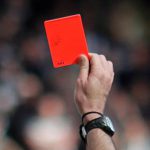 PROGRAMMATION CHAMPIONNAT  JEUNESVENDREDI  28/04/2023* GROUPE  A  ESTCLUB   JBJ……………………………FORFAIT  GENERALVENDREDI  28/04/2023* GROUPE  B  ESTVENDREDI    28/04/2023* GROUPE  OUESTCLUB  ARBOH  EXEMPLIEUXRENCONTRESU 1910H00U 1712H00U 1514H00MESKIANAIRBM/USMABBERRICHEUSB/CRBBLIEUXRENCONTRESU 1910H00U 1712H00U 1514H00KSAR SBAHIASCKS/ESSRAIN BABOUCHEARBAB/CAFAZLIEUXRENCONTRESU 19U 17U 15AIN FAKROUNCRBH/OAF14H0012H0008H00AIN M’LILACSRAM/USAM14H3013H3008H00